MANOJ 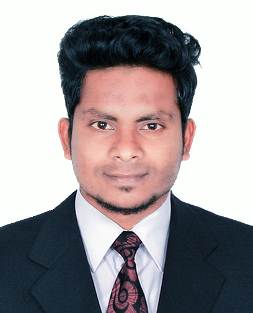 Email:    MANOJ.373812@2freemail.com Professional summary:		A Smart Professional having qualified BE. Mechanical engineering with 3+ Years of Experience as in Mechanical Design and Site Engineer for MEP projectsObjective:	Looking forward for Mechanical Design and Site Engineer in MEP services with a reputed organization that gives me an opportunity where I can improve my abilities and which provides an environment to share my skills with others so that I will be a part of success in that organization.Professional work experience:	Company Name       -   Aghora DevelopersDesignation	         -   Mechanical Engineer(MEP)Period of Work        -    June 2015 -  Aug 2017Roles and Responsibilities:	Drawing layouts of MEP (HVAC,Plumbing and fire fighting) systems detailed design on AutoCAD, Heat load calculation. Sizing and design of chilled water piping.Plumbing fixture units, discharge units and internal supply pipe calculations.Sump and oht tank calculations.Selection of the equipment’s like Pumps, chillers and cooling towersSolve Geometric and Trigonometric Problems to Accurately Complete Drawings.Estimation & quantity survey for HVAC, PLUMBING and FIRE FIGHTING works.Preparation of submittal for approval with client and consultant Coordinating with site Engineer and assure the approval of Shop Drawings.Performing Site Inspection to assure that Construction Carried out as per Approved      Drawings and Specifications.Attending all site co-ordination meeting with clients and consultant . Reviewing contract documents (specifications & contract drawings) and preparing specific notes for the submittals. Organizing builders works drawing after co-ordination of all the building services Previous Experience	Company Name       -   Ribo IndustriesDesignation	         -  Junior engineerPeriod of Work        -    May 2014 –  March 2015Roles and Responsibilities:	Using computer aided design to create detailed designs and specifications. Providing design support at all stages of the design process. Checking drawings for accuracy and errors.Ensuring Responsible for the monthly schedules and coordinate with other department to achieve target.Final that all work is carried out safely and according to the companies Quality, Health & Safety procedures,Man power handling,Static and rotating equipment supervisionCarrying out the Inspection of Hydro testEnsure the hardness testing for materials as per client’s requirementsResponsible for Daily Production & QA/QC Documents,Education:	2014	B.E in Mechanical Engineering 2010	HSE (Computer Science & Maths)2008	SSLC Additional Trainings:	PG. Dip in MEP Designing & Draughting (HVAC,Electrical,Plumbing and firefighting)`		Aghora Design Academy,		Coimbatore.Software Skills:	CAD tools                            -  Revit, Auto Cad , solid works,                         Others  			        -  HAP ,McQUAY(Duct&pipe sizer)           Beta, Carrier psychometric chartPhotoshopMS-Office                                		Key Skills:	Willingness to learnGood Communication SkillsProblem Solving SkillsStrong interpersonal skills and strong organizational skills    Hardworking , high morale and integrity Personal Profile:		Date of Birth:	 06-06-1993,	Sex:	 Male	Marital Status:	 Single	Languages Known:	 English, Tamil, Hindi&Malayalam 	Nationality:	 Indian`	Visa status :	Visit visaDeclaration:	I consider myself familiar with Mechanical Engineering aspects. I am also confident of my ability to work in a team.I hereby declare that the information furnished above is true to the best of my knowledge.